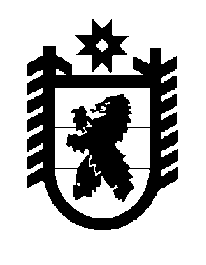 Российская Федерация Республика Карелия    ПРАВИТЕЛЬСТВО РЕСПУБЛИКИ КАРЕЛИЯРАСПОРЯЖЕНИЕот  13 апреля 2016 года № 279р-Пг. Петрозаводск Рассмотрев предложение Государственного комитета Республики Карелия по управлению государственным имуществом и организации закупок, учитывая решение Совета муниципального образования «Беломорский муниципальный район»  от  28 декабря 2015 года № 190 
«Об утверждении Перечня объектов государственной собственности Республики Карелия, предлагаемых для передачи в муниципальную собственность муниципального образования «Беломорский муниципальный район»,  в соответствии с Законом Республики Карелия от 2 октября 
1995 года № 78-ЗРК «О порядке передачи объектов государственной собственности Республики Карелия в муниципальную собственность» передать в муниципальную собственность муниципального образования «Беломорский муниципальный район» от государственного бюджетного учреждения социального обслуживания Республики Карелия «Республиканский центр социальной помощи семье и детям «Сампо» государственное имущество Республики Карелия согласно приложению к настоящему распоряжению.           ГлаваРеспублики  Карелия                                                              А.П. ХудилайненПриложение к распоряжению
Правительства Республики Карелия
от  13 апреля 2016 года № 279р-ППЕРЕЧЕНЬ государственного имущества Республики Карелия, передаваемого в муниципальную собственность муниципального образования 
«Беломорский муниципальный район»_______________Наименование имуществаКоличество(штук)Общая стоимость (рублей)Тактильные напольные указатели для инвалидов по зрению47866162,40